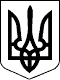 БЕРЕГІВСЬКА РАЙОННА ДЕРЖАВНА АДМІНІСТРАЦІЯЗАКАРПАТСЬКОЇ ОБЛАСТІР О З П О Р Я Д Ж Е Н Н Я__22.10.2020_                     Берегове                             №___294_ Про фінансування видатків, пов’язаних  з участю у відзначенніДня захисника України в районі	Відповідно до статей 6, 22 і 39 Закону України „Про місцеві державні адміністрації”, з метою участі у відзначенні Дня захисника України в районі:	1.Дозволити:            	1.1.Фінансовому управлінню райдержадміністрації профінансувати видатки відділу культури, молоді та спорту райдержадміністрації, пов’язаних з участю у відзначенні Дня захисника України в районі,  у сумі  1200,00 (одна тисяча двісті)  гривень згідно з кошторисом (додається), за рахунок коштів, передбачених у районному бюджеті для реалізації культурно-мистецьких заходів у районі та участі в обласних, Всеукраїнських та міжнародних мистецьких акціях на 2020 рік, в рамках Програми розвитку культури і мистецтва в районі на 2016 - 2020 роки.	1.2.Відділу культури, молоді та спорту райдержадміністрації на фінансування витрат використати кошти, передбачені пунктом 36 культурно-мистецьких заходів у районі та участі в обласних, Всеукраїнських та міжнародних мистецьких акціях на 2020 рік.	2.Контроль за виконанням цього розпорядження покласти на заступника голови державної адміністрації Бімбу Ф.Ф.В.о. голови,  перший заступникголови державної адміністрації                                                    Віталій МАТІЙ                                                                                                         Додаток                                                                                                   до розпорядження                                                                                                   22.10.2020_№_294КОШТОРИС,пов’язаний з участю у відзначенні Дня захисника України в районі   1. Квіткова продукція                                                             1 200,00  (гривень)  ВСЬОГО                                                                                1 200,00   (гривень) (одна тисяча двісті грн. 00 коп.)Начальник відділу культури,молоді та спорту райдержадміністрації                                        Ласло ГАЛАС